Дубакова Елена Владимировна,музыкальный руководитель,Истратова Ольга Юрьевна,воспитательМАДОУ детский сад 6городской округ КрасноуфимскОпыт реализации успешного проекта «Что такое вежливые слова?»с воспитанниками старшей группы и их родителями  «Воспитание – великое дело:им решается участь человека»В.Г. БелинскийАктуальность темы:Первостепенной задачей в воспитании ребёнка является формирование нравственных навыков поведения, что, несомненно, впоследствии перерастает в нравственные привычки. К сожалению, многие из современных дошкольников не приучены к элементарным правилам поведения в обществе: не здороваются при встрече, не приносят извинений в случае необходимости. У детей дошкольного возраста ярко выраженная способность к подражанию и в то же время неумение контролировать свои действия, осознавать их нравственное содержание, поэтому задачей дошкольной организации является обучение детей нормам общения с другими детьми, взрослыми.Цель: расширять знание детьми вежливых слов, приобщать их к культурным нормам поведения, совершенствовать речевой этикет и культуру общения детей.Задачи:Образовательная: дать знания об этических нормах поведения.Развивающая: развивать исследовательские умения - задавать вопросы, собирать информацию из разных источников.Воспитательная: воспитывать у детей желание поступать правильно, в соответствии с общепринятыми нормами поведения.Ожидаемые результаты проекта:- дети, родители, педагоги постоянно пользуются формами словесной вежливости;- дети умеют анализировать свои поступки и поступки литературных героев;- дети умеют регулировать своё поведение согласно социальным нормам;- дети умеют налаживать дружеские взаимоотношения со сверстниками.Ход реализации проекта:- Обсуждение темы, направлений работы, составление плана мероприятий по реализации проекта.- Подбор, изучение научно-популярной и художественной литературы по теме, подбор видео - материала.- Консультации для воспитателей и родителей, координация их деятельности.- НОД с детьми, беседы, просмотр видео - материала, совместная деятельность детей и взрослых по изобразительному творчеству и музыкальной деятельности.- Организация игровой деятельности.- Итоговое мероприятие в виде игры-квеста с элементами ИКТ-технологии.1. Утренний круг (модель трех вопросов):1. Какие мы знаем вежливые слова?Спасибо, пожалуйста, здравствуйте, доброе утро, добрый день, извините, простите, будь здоров.2. Что хотим узнать?Историю возникновения вежливых слов, где и как их применять, для чего нужны в речи вежливые слова.3. Где мы можем это узнать?Прочитать в книгах, посмотреть в Интернете, на телевидении, спросить у мамы и папы, побеседовать со старшими, узнать у воспитателей.2. ПланированиеПодготовительный этап:- изучение интереса детей к данной теме проекта;- проведение утреннего круга;- определение цели и задач;- сбор информационного материала, литературы для детей и взрослых.3. Реализация проектаФормирующий этап:- чтение художественной литературы В. Осеева «Волшебное слово», Э. Мошковская «Вежливое слово», С. Михалков «Ежели вы вежливы»; чтение пословиц и поговорок; отгадывание загадок (Приложение 1);- организация бесед «Вежливые слова», «Добрые слова», «История вежливых слов» (Приложение 2);- просмотр мультфильма «Уроки тетушки Совы»;- рисование «Цветок вежливости» (Приложение 3);- разучивание мирилок (Приложение 4);- разучивание танца «Мирись – мирись»;- разучивание пальчиковых гимнастик на тему доброты и вежливости (Приложение 5);- разучивание музыкальных приветствий (Приложение 6);- слушание музыкального произведения С. Разоренова «Два петуха»   (Приложение 7);- досуговое развлечение «Баба - Яга на уроке Вежливости» (Приложение 8).Заключительный этап:Итоговое мероприятие квест-игра с элементами ИКТ-технологии «Путешествие в город Вежливости» (Приложение 9).По итогам реализации проекта были достигнуты положительные результаты: дети используют в речи вежливые слова, умеют анализировать свои поступки и поступки литературных героев. Дети пытаются регулировать своё поведение согласно социальным нормам, стараются налаживать дружеские взаимоотношения со сверстниками.Приложение 3Рисование «Цветок вежливости»Задачи: развитие умений выслушивать собеседника; развитие знаний в использовании вежливых слов в речи, для чего нам нужны такие слова и когда мы используем их в речи. Закрепление знаний детей о вежливых словах, вежливых людях и добрых поступках взрослых и детей.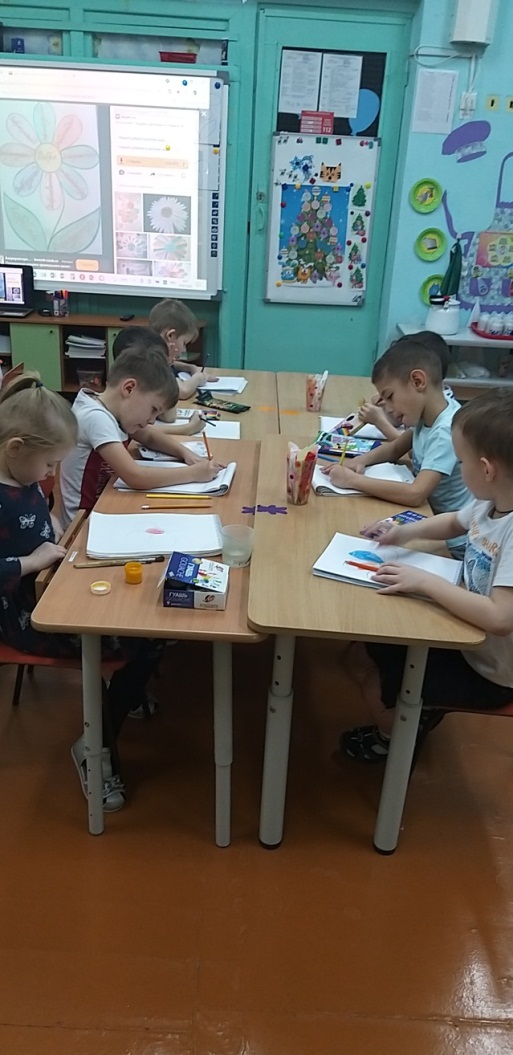 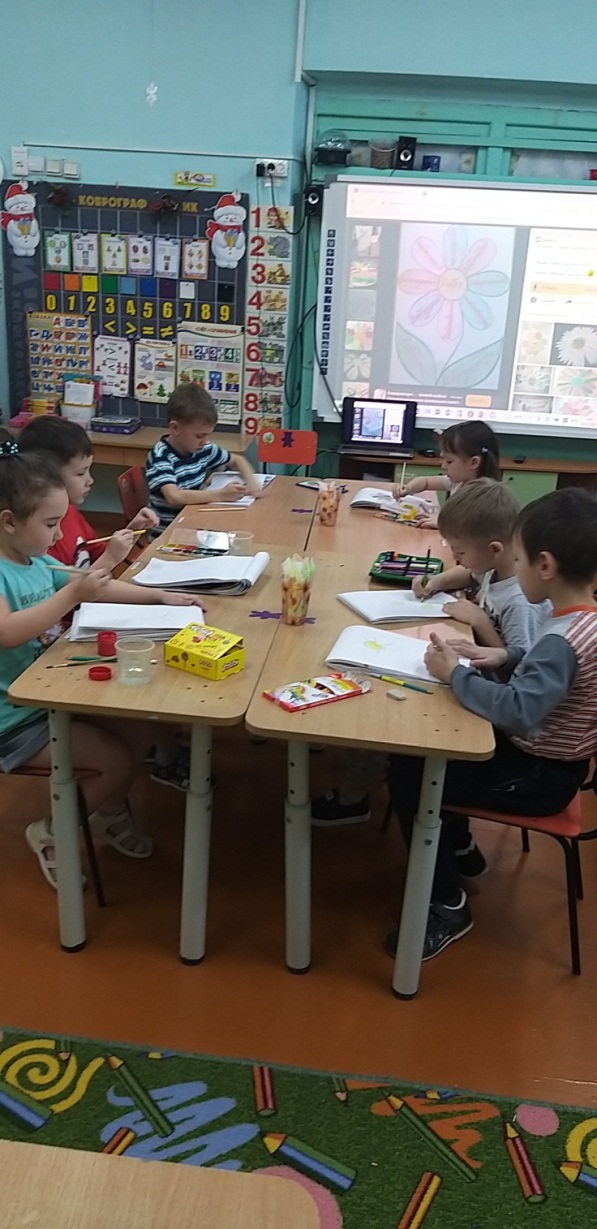 Приложение 8Досуговое развлечение «Баба Яга на уроке Вежливости»Цель: Формировать умение соблюдать нормы речевого этикета.Задачи:- учить детей понимать значение вежливых слов, осмысленно их применять в повседневной жизни;- систематизировать знания детей о культуре поведения, расширять активный словарь;- развивать желание соблюдать правила поведения при общении с другими людьми и потребность в доброжелательном отношении друг с другом;- воспитывать положительные черты характера, побуждать к добрым делам и поступкам;- воспитывать доброе отношение детей друг к другу.Предварительная работа: беседа о правилах поведения, заучивание пословиц о добре, чтение художественных произведений: А. Барто «Вовка – добрая душа», В. Осеева «Волшебное слово», заучивание сценки.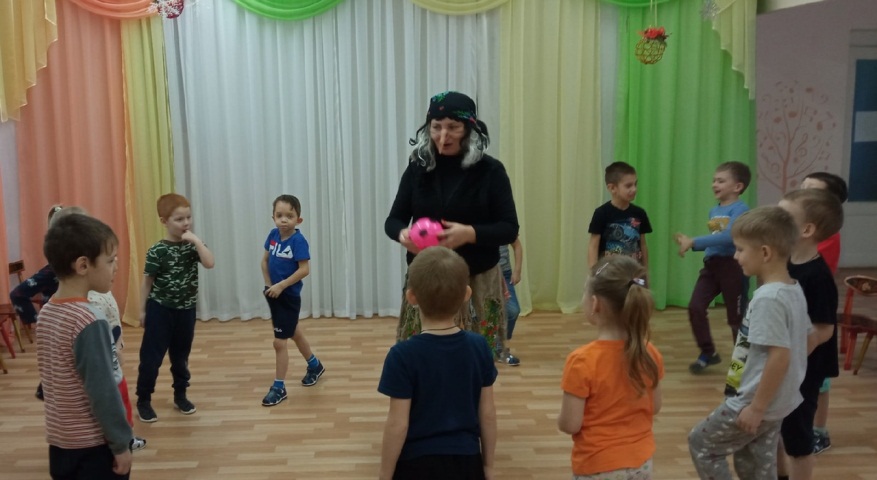 Приложение 9Квест-игра с элементами ИКТ - технологии«Путешествие в город Вежливости»Цель: Совершенствование знаний детей о правилах и нормах культурного поведения, принятых в обществе.Задачи:Образовательные:- Расширять представления о правилах культурного поведения в общественных местах (в театре, в гостях).- Формировать умение ценить личные отношения  (любовь, дружбу, уважение), связывающие их с окружающими; понимать, что ощущают другие люди, учить состраданию и дружбе, прощению и взаимопомощи.Развивающие:- Развивать социальные навыки: умение работать со сверстниками, договариваться с ними, не перебивать друг друга, учитывать мнение партнера.- Развивать умение использовать в речи формулы словесной вежливости.- Закреплять умение работать с интерактивной доской.Воспитательные:- Воспитывать дружеские взаимоотношения между детьми; привычку сообща играть.- Воспитывать эмоциональную отзывчивость к переживаниям и проблемам других людей.- Воспитывать уважительное отношение к окружающим, стремление радовать их хорошими поступками.Интеграция образовательных областей:- познавательное развитие;- социально-коммуникативное развитие;- речевое развитие;- физическое развитие.Предварительная работа:Беседы о вежливости, дружбе и отношении друг к другу.Заучивание пословиц и поговорок о вежливости.Просмотр мультфильмов: «Кот Леопольд», «Уроки тетушки Совы».Чтение рассказа В. Осеевой «Волшебное слово», В. Драгунского «Шиворот-навыворот», стихотворения С. Маршака «Ежели вы вежливы», мексиканской сказки «Вежливый кролик».Повторить игры-мирилки.Д/И «Доскажи словечко», «Поступаем правильно», «Приветствия», «Найдем волшебные слова» и т.д.Легенда образовательного квеста: К детям обращается Фея с проблемой. В городе Вежливости все жители перестали дружить, стали злые, забыли вежливые слова и правила поведения, и от этого в городе стало скучно и уныло. Фея просит детей о помощи и посылает своего помощника – мудрого Гном Гномыча, который отправляется в путь вместе с детьми. Дети помогают жителям города вспомнить о культуре поведения, мирят всех друзей и город становится прежним.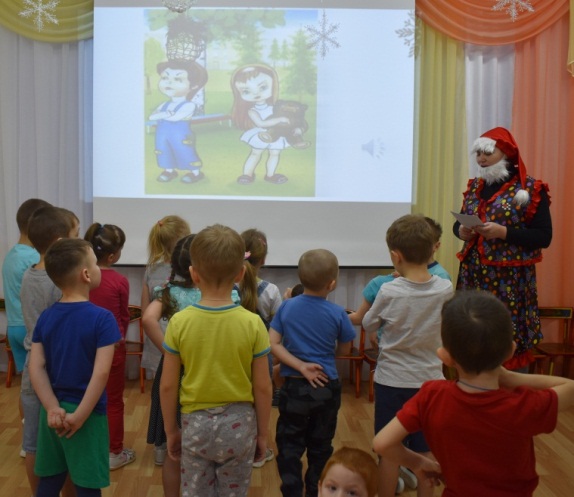 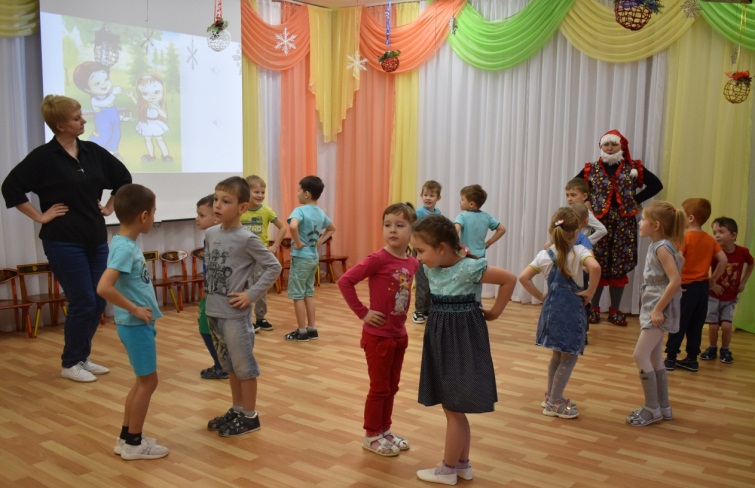 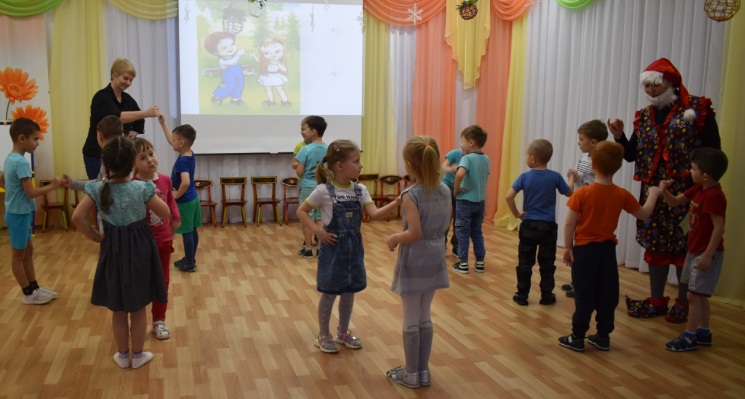 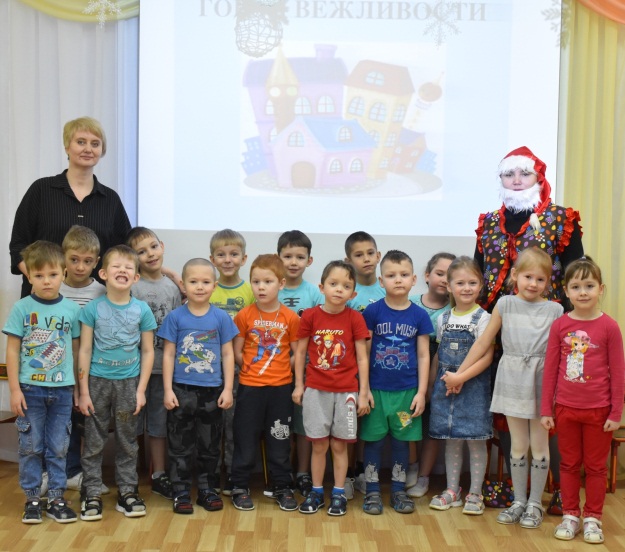 